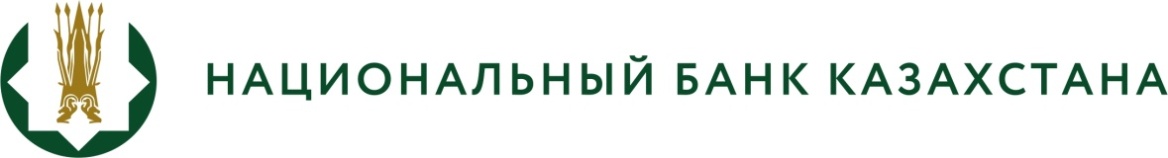 «Коллекторлық агенттіктің есептілікті ұсыну тізбесін, нысандарын, мерзімдері мен қағидаларын бекіту туралы» Қазақстан Республикасының Ұлттық Банкі Басқармасының 2017 жылғы 30 маусымдағы № 112 қаулысына өзгерістер мен толықтырулар енгізу туралы» Қазақстан Ұлттық Банкінің Басқармасы қаулысының жобасынын әзірлеу туралыБАСПАСӨЗ-РЕЛИЗІ2022 ж. 21 қазан                                                                                                 Астана қ.	Қазақстан Ұлттық Банкі «Коллекторлық агенттіктің есептілікті ұсыну тізбесін, нысандарын, мерзімдері мен қағидаларын бекіту туралы «Қазақстан Республикасының Ұлттық Банкі Басқармасының 2017 жылғы 30 маусымдағы № 112 қаулысына өзгерістер мен толықтырулар енгізу туралы» Қазақстан Республикасының Ұлттық Банкі Басқармасы қаулысының жобасын (бұдан әрі – қаулы жобасы) әзірлеу туралы хабарлайды.Қаулы жобасы коллекторлық агенттіктің есеп беру нысандарын оңтайландыру мақсатында әзірленді.Қаулы жобасының толық мәтінімен ашық нормативтік құқықтық актілердің ресми интернет-порталында танысуға болады: https://legalacts.egov.kz/npa/view?id=14266652. Толығырақ ақпаратты БАҚ өкілдері мына телефон бойынша алуына болады:+7 (7172) 775 205e-mail: press@nationalbank.kzwww.nationalbank.kz